   Putting Barnsley People First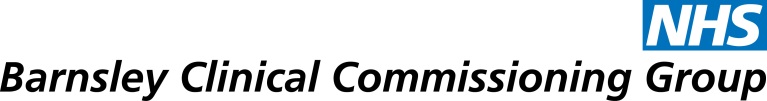 Minutes of the Meeting of the BARNSLEY CLINICAL COMMISSIONING GROUP PRIMARY CARE COMMISSIONING COMMITTEE held on Thursday 31 March 2016 at 3pm in the Boardroom, Hillder House, 49 – 51 Gawber Road S75 2PY.   MEMBERS PRESENT:IN ATTENDANCE:APOLOGIES:MEMBERS OF THE PUBLIC:Ms Margaret Sheard	                            Member of the Public  Mr Philip Watson                                     Member of the publicMr Chris Millington (in the chair)Lay MemberMrs Lesley SmithChief OfficerDr M GuntamukkalaGoverning Body memberMrs Vicky PeverelleChief of Corporate AffairsMs Dawn GinnsNHS England Primary Care ManagerMs Lynne RichardsGovernance Assurance and Engagement FacilitatorMs Anita DodsonPublic HealthMS Janine Lee SmithAssistant Commissioning & Transformation ManagerMs Margaret DennisonHealthwatch BarnsleyDr Mehrban GhaniMedical Director Ms Carrianne Stones Healthwatch Barnsley ManagerMs Karen Martin Head of Quality for Primary Care Commissioning of General Medical Services Dr Nick Balac  CCG ChairmanMs Julia BurrowsDirector of Public Health Agenda ItemAgenda ItemNoteActionActionDeadlinePCCC 16/01/01PCCC 16/01/01QUORUMIt was advised that the Committee was quorate. PCCC 16/01/02PCCC 16/01/02QUESTIONS FROM THE PUBLIC RELEVANT TO THE AGENDA There were not any questions received from members of the public at this point in the meeting. PCCC 16/01/03PCCC 16/01/03DECLARATIONS OF INTEREST The Committee noted the Declarations of Interest Report. No further declarations in relation to the agenda were received; however, the Chair reminded members that should they feel that they have a conflict of interest at any point in the meeting they should raise it at that time. PCCC 16/01/04PCCC 16/01/04MINUTES OF THE MEETING HELD ON 28 JANUARY 2016 The minutes of the previous meeting were approved as a true record of the proceedings.PCCC 16/01/05PCCC 16/01/05MATTERS ARISING REPORTThe Committee received the Matters Arising Report and the following updates were given:PCCC 15/11/05 – PRIMARY CARE DASHBOARDIt was advised that the development of the dashboard was still ongoing. However, it was agreed to remove this item from the Matters Arising Report as the dashboard would presented to the Quality and Patient Safety Committee following an amendment of the reporting process of quality issues in Primary Care. The Chair Committee noted the Matters Arising Report. QUALITY AND PATEINT SAFETY IN PRIMARY MEDICAL SERVICES QUALITY AND PATEINT SAFETY IN PRIMARY MEDICAL SERVICES QUALITY AND PATEINT SAFETY IN PRIMARY MEDICAL SERVICES QUALITY AND PATEINT SAFETY IN PRIMARY MEDICAL SERVICES QUALITY AND PATEINT SAFETY IN PRIMARY MEDICAL SERVICES QUALITY AND PATEINT SAFETY IN PRIMARY MEDICAL SERVICES PCCC 16/01/06CQC UPDATECQC UPDATEThe Head of Quality for Primary Care presented a CQC update which summarised the following: the Care Quality Commission (CQC) had carried out 22 inspection visits across GP practices in Barnsley since November 2014. Two follow up inspections had also been undertaken to practices that were deemed to be special measures following the CQC inspections in November/December 2014. One practice was now fully complaint with the essential standards. The CQC aim to have inspected all practices in Barnsley by 2016. Only one practice in 2015 did not meet all the quality standards and had been placed in Special Measures. This practice has been supported by CCG and was currently working with the Royal College of General Practices for support.The Head of Quality for Primary Care presented a CQC update which summarised the following: the Care Quality Commission (CQC) had carried out 22 inspection visits across GP practices in Barnsley since November 2014. Two follow up inspections had also been undertaken to practices that were deemed to be special measures following the CQC inspections in November/December 2014. One practice was now fully complaint with the essential standards. The CQC aim to have inspected all practices in Barnsley by 2016. Only one practice in 2015 did not meet all the quality standards and had been placed in Special Measures. This practice has been supported by CCG and was currently working with the Royal College of General Practices for support.The Committee thanked the Head of Quality for Primary Care for the support she had given to practices relating to their CQC visits. The Committee highlighted that they were pleased with the results of the CQC visits so far as over 90% of the practices inspected were rated as good or outstanding. The Committee thanked the Head of Quality for Primary Care for the support she had given to practices relating to their CQC visits. The Committee highlighted that they were pleased with the results of the CQC visits so far as over 90% of the practices inspected were rated as good or outstanding. It was agreed that once all practices had been inspected, results would be bench-marked with other local areas to see how Barnsley had rated when compared to other areas. It was also stated that this may identify areas that could be improved. It was agreed that once all practices had been inspected, results would be bench-marked with other local areas to see how Barnsley had rated when compared to other areas. It was also stated that this may identify areas that could be improved. The Committee thanked the Head of Primary Care Commissioning for the report. The Committee thanked the Head of Primary Care Commissioning for the report. FINANCE, GOVERNANCE AND PERFORMANCE  FINANCE, GOVERNANCE AND PERFORMANCE  FINANCE, GOVERNANCE AND PERFORMANCE  FINANCE, GOVERNANCE AND PERFORMANCE  FINANCE, GOVERNANCE AND PERFORMANCE  FINANCE, GOVERNANCE AND PERFORMANCE  PCCC 16/01/08PCCC 16/01/08FINANCE UPDATEThe Chief of Corporate Affairs presented the financial update. She added that information available at month 10 indicated that there was currently an 800K underspend against the delegated budget for Primary Care Commissioning. It was forecasted that the year-end position would be a 750k underspend against the budget. It was added that growth in the DDRD settlement meant that the CCG did not foresee an under-spend of the budget for next year. The Committee commented that the under-spend was only 2% of the £33m primary care commissioning budget, and acknowledged that separately there had been a £500,000 investment for Primary care Estate to address the risks identified as part of the estates survey.It was agreed that future Financial Update papers would be submitted to the Committee in paper form rather than verbal updates. Mr Philip Watson queried if the underspend would go back to NHS England. It was advised that this would not happen as they pay review board settlement would offset this underspend. The Committee thanked the Chief of Corporate Affairs for the Financial update. PCCC 16/01/09PCCC 16/01/09RISK REGISTER AND ASSURANCE FRAMEWORKThe Chief of Corporate Affairs presented the Risk Register extract which detailed the risks that the Primary Care Commissioning Committee was responsible for.  The Chief of Corporate Affairs suggested having a risk relating to the high media coverage of the Lundwood and Highgate re-procurement. The Committee agreed to re-look at this issue at the next meeting as the contract was due to mobilise the following day.Post meeting Note – GB decided not to add to the Risk Register but to monitor the positionVPVP26.05.16The Committee noted the Risk Register and Assurance Framework.OTHER OTHER OTHER OTHER OTHER OTHER PCCC 16/01/10PCCC 16/01/10QUESTIONS FROM THE PUBLIC RELEVANT TO THE AGENDA Nursing / Care HomesMr Philip Watson queried if the increase in the minimum wage to the national living wage would have a negative effect on nursing and care homes and also if there was any way for nursing homes to federate?It was advised that the Local Authority was responsible for commissioning care homes and therefore would be responsible for looking at these risks. Ms Sheard advised that when Matrons were in care homes the standard of care had improved. CQC Ms Sheard queried why Cope Street Surgery had been deemed inadequate by the CQC? It was advised that the practices who were struggling in Barnsley were single handed GP practices. Cope Street had 1 full time GP and a part time Practice Managers for 2,000 patients and therefore may be suffering from resource issues. It was added that the CCG were supporting the practice. Lundwood and Highgate Ms Sheard advised that patients of the Lundwood practice were concerned over the continuity of their care at the practice as it was advised that the practice may be run on locums. The Chief of Corporate Affairs stated that it was the new provider, Barnsley Healthcare Federation’s, responsibility to recruit the GP’s and had identified GP’s who were interested in working in the practices. It was further added that the practice was a training practice so there would be strong clinical leadership within the practice. 0 – 19 PathwayMr Philip Watson advised that he was concerned to hear that there was not a provider for the 0 – 19 pathway. It was advised that at the moment the service continued to be ran by SWYPFT and the CCG was regularly reviewing this risk as part of its Corporate Risk Register. PCCC 16/01/11PCCC 16/01/11DATE AND TIME OF THE NEXT MEETINGThe next meeting of the Primary Care Commissioning Committee will be held on 26 May 2016 at 1pm in the Boardroom Hillder House, 49/51 Gawber Road, Barnsley S75 2PY.  